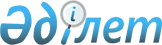 "Астана ЭКСПО-2017" ұлттық компаниясы" акционерлiк қоғамын құру туралы" Қазақстан Республикасы Үкіметінің 2013 жылғы 15 қаңтардағы № 11 қаулысына өзгеріс енгізу туралыҚазақстан Республикасы Үкіметінің 2018 жылғы 24 мамырдағы № 291 қаулысы.
      Қазақстан Республикасының Үкіметі ҚАУЛЫ ЕТЕДІ:
      1. "Астана ЭКСПО-2017" ұлттық компаниясы" акционерлiк қоғамын құру туралы" Қазақстан Республикасы Үкіметінің 2013 жылғы 15 қаңтардағы № 11 қаулысына (Қазақстан Республикасының ПҮАЖ-ы, 2013 ж., № 11, 202-құжат) мынадай өзгеріс енгізілсін:
      2-тармақ мынадай редакцияда жазылсын:
      "2. Қоғам қызметiнiң негiзгi нысанасы Астана қаласында ЭКСПО-2017 халықаралық мамандандырылған көрмесін (бұдан әрі – халықаралық мамандандырылған көрме) ұйымдастыру және өткізу, халықаралық мамандандырылған көрменің аумағын көрмеден кейін пайдалану, сондай-ақ халықаралық, оның ішінде 1928 жылғы 22 қарашада Парижде жасалған Халықаралық көрмелер туралы конвенцияда көзделген көрмелерге қатысу болып белгіленсін.". 
      2. Осы қаулы қол қойылған күнінен бастап қолданысқа енгізіледі.
					© 2012. Қазақстан Республикасы Әділет министрлігінің «Қазақстан Республикасының Заңнама және құқықтық ақпарат институты» ШЖҚ РМК
				
      Қазақстан Республикасының
Премьер-Министрі 

Б. Сағынтаев
